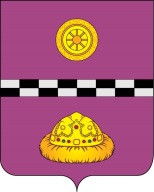 РЕШЕНИЕКЫВКÖРТÖДот  30.04.2014 № 315г. Емва,  Республика КомиОб утверждении перечня муниципальнойсобственности сельского поселения «Серёгово», передаваемого в муниципальную собственностьмуниципального района «Княжпогостский»В соответствии с Федеральным законом от 06.10.2003 № 131-ФЗ «Об общих принципах организации местного самоуправления в Российской Федерации», руководствуясь Положением о порядке управления и распоряжения муниципальной собственностью муниципального района «Княжпогостский», утвержденного решением Совета муниципального района от 29.10.2007. № 58, рассмотрев решение Совета сельского поселения «Серёгово» от 26 декабря 2013 года. № 3-14/7 «Об утверждении перечня муниципальной собственности сельского поселения «Серёгово», передаваемого в муниципальную собственность муниципального района «Княжпогостский», Совет муниципального района «Княжпогостский»Решил:1. Утвердить перечень муниципальной собственности сельского поселения «Серёгово», передаваемого в муниципальную собственность муниципального образования муниципального района «Княжпогостский» согласно приложениям №№ 1,2 к настоящему решению.2. Поручить администрации муниципального района «Княжпогостский» осуществить принятие имущества указанного в пункте 1 настоящего решения. 3. Настоящее решение вступает в силу со дня его принятия.Глава муниципального района «Княжпогостский» - председатель Совета района        Н.А. ТуркинаСогласовано: Ивочкин В.И.___________ Панченко И.В._______________             Горетова В.П.__________ Соколова Ю.А._____________Шепеленко Е.М._________Переченьнедвижимого имущества, принимаемого в муниципальную собственность  муниципального образования муниципального района «Княжпогостский»Недвижимое имущество	Приложение № 2к решению Совета муниципального района «Княжпогостский» от 30.04.2014 г. № 315Переченьдвижимого имущества (основных средств), принимаемого в муниципальную собственность  муниципального образования муниципального района «Княжпогостский»№п/пНаименование имуществаАдресГод ввода в эксплуатациюПлощадь, кв.м1Нежилое здание – дом культуры, 2-этажныйРеспублика Коми, Княжпогостский район, с. Серёгово, ул. Октябрьская, д. 241959365,02Нежилое здание – дом культуры, 1-этажныйРеспублика Коми, Княжпогостский район, п. Ляли, ул. Центральная, д. 10-301,9№п/пНаименованиеимуществаИнвентарный номерКоличествоСтоимость1Переносная звукозаписывающая система01340323155 917,542PEAVEY PV 6 микшер ,4 канала ,4 микрофонных входа XLR ,2 линейных стерео входа , 1 шина AUX,3 полосные эквалайзеры на каналах 1 и 2 ,фантомное питание0134003315 007,003MACKIE Thump TH -12Aактивная 2-полосная акустическая система ,разделительные усилители класса Dи AB,12 300 Вт НЧ,1100 ВТ Вч,мик/лин вход ,сквозной выход,11,6 кг01340034115 971,004MACKIE Thump TH -12Aактивная 2-полосная акустическая система ,разделительные усилители класса Dи AB,12 300 Вт НЧ,1100 ВТ Вч,мик/лин вход ,сквозной выход,11,6 кг01340035115 971,005Телевизор " Sanio "0134035316 648,906Музыкальный центр " Караоке "0134040418 363,607Световой прибор0134040814 556,728Световой прибор0134040913 720,369Музыкальный центр LG LM - K334OX0134041018 549,0010Компьютер ELIT K 7 VTA3V/128M в сборе(монитор LG .принтер HP 1200,клавиатура, мышь,системный блок)01360028150 443,2011Обогреватель  ИкоЛайн ИКО -2001360453-013614631175 350,0012Микрошерский пульт1304279112 114,3913Киноаппаратура КН -2013823118 188,9214Стационарная урна0163653014 699,0015Стеллаж0163653213 050,0016Стеллаж0163653313 050,0017Шкаф для одежды0163653413 050,0018Отопительный прибор " Эколайн "0163659215 457,0019Отопительный прибор " Эколайн "0163659315 457,0020Стол письменный0163679313 019,7421Стол письменный0163679413 019,7422стол письменный0163679513 019,7423Стол письменный0163679613 019,7524Костюм " Снегурочка "0163679817 500,0025Костюм " Петрушка "0163679913 000,0026Костюм " Скоморох "01646947-01646948212 000,0027Костюм " Дед Мороз "163679717 500,0028Ресивер -усилительYamahaRX-V363013.4.006016 500,0029системный блокG440/H61/2Gb/500Gb/DVD-RW/350W0134002719 550,0030Пассивные АС WHARFEDALE V 15 акустическая система 180Вт (RMS)8 Ом 1*15,1*1 ,max SPL126 дБ01340028-01340029210 000,0031Многофункционное устройство HP Deskjet 1050 A16ppm 4 цвета0134004213 991,0032Светомузыкальная приставка0134037813 330,0033Стол теннисный0136001017 950,0034Стол компьютерный0164691413 727,4435PALISAD Лопата снеговая 460*340 мм металлич морозост053.6.02211550,0036ведро оцинкованное 12 л053.6.02232344,0037Подставка под огнетушители053.6.02503750,0038Знак пожарный053.6.0251390,0039прожектор999.1.069340,6540бетонные обогреватели999.1.0694154 855,5041стол письменный999.1.06961111,0642таблица"избирательный участок"999.1.06971650,0043ящики переносные999.1.06982982,3044огнетушители999.1.069931 512,0045экран 5,2*2,2999.1.070211,6446кресло киномеханика999.1.070313,0747коврики диэлектрические999.1.0704210,0148пресс 35 2*2999.1.070510,1649моталки999.1.070611,5050фильмостат999.1.070710,3551ящик металлический999.1.070810,3052стол журнальный999.1.071211 525,0053тумба под телевизор999.1.071311 219,8054Терморегулятор999.1.071611 221,0055Муз приставка "Soni"999.1.071712 775,0056Канальный контролер999.1.071812 090,9057Микростойка999.1.071912 249,5258стробоскоп999.1.072011 802,5059Термостат ТАЗ п999.1.072312 920,0060стол письменный999.1.073125 612,0061Кабинет для голосования999.1.0732262Кресло " Торино"999.1.073311 872,0963Стул ИЗо999.1.07345033 020,0064Огнетушитель ОП -4013400391600,0065Огнетушитель ОП-5013400401650,0066Огнетушитель ОП-5013400411650,0067чайник электрический999.1.06911374,5068радиомикрофон999.1.07101310,0069DVD плеер LG999.1.071411 570,6570Видеплеер " Samsung " пишущий999.1.071512 652,9071ВВК  DVD 319 Си999.1.072112 625,0072Магнитофон " Эленберг "999.1.07221621,6073телефонный аппарат999.1.07241265,2074Вешалка999.1.072512 335,0075Сетка для настольного тенниса999.1.07261370,0076Футбол настольный999.1.07291850,0077Переносная звукозаписывающая система Fender01340322155 917,5478Синтезатор " Ямаха "01380682170 454,6479Видиомагнитофон ВМ -121304261155 464,8480АС WHARFEDALE EVP -X 120134000716 250,0081AC WHARFEDALE EVP - X 120134000816 250,0082MACKIE Thump TH -12Aактивная 2-полосная акустическая система ,разделительные усилители класса Dи AB,12 300 Вт НЧ,1100 ВТ Вч,мик/лин вход ,сквозной выход,11,6 кг01340030115 971,0083MACKIE Thump TH -12Aактивная 2-полосная акустическая система ,разделительные усилители класса Dи AB,12 300 Вт НЧ,1100 ВТ Вч,мик/лин вход ,сквозной выход,11,6 кг01340031115 971,0084PEAVEY PV 6 микшер ,4 канала ,4 микрофонных входа XLR ,2 линейных стерео входа , 1 шина AUX,3 полосные эквалайзеры на каналах 1 и 2 ,фантомное питание0134003215 007,0085Цветомузыка " Световой эффект "0134034518 496,0086Yamaha PSR- E213 синтезатор с автоаккомп0136042915 370,0087IMLIGHT FANTOM  прибор световых эффектов0136043019 630,0088Пианино130419817 207,2389ЭМИ " Электроника "1304218111 682,2490Усилитель радиотехнический130422113 369,4891Баян " Рубин "130422315 316,0992Усилитель " ТОМ 1201 "1304225110 396,1093АС 20-60130422613 003,1294АС 20-60130422713 003,1295АС 20-60130422813 003,1296АС 20-60130422913 003,1297Усилитель "Том-2"1304231110 131,6698Усилитель радиотехнический130423413 097,2999Телевизор " Витязь "1304238117 692,35100Колонки 150 ЛС130423916 848,61101Колонка 150 ЛС130424016 848,61102Бас гитара1304241112 440,76103Эл / гитара1304242118 262,53104Приставка ДОД130424414 565,31105Комбоусилитель АРС1304245141 852,76106Магнитофон " ТЕАС"1304246112 364,65107Динамик1304247113 614,66108Динамик1304248113 614,66109Динамик130425017 636,80110Супрессор130425117 772,25111Колонки Л1001304252113 498,56112Колонка1304254111 599,68113Динамик160424917 636,80114Регулятор света  РО 1-616343415 666,97115Стул ИЗО 2 рядный01636551-0163658030101 115,00116Шифоньер0163658813 424,00117Шифоньер0163658913 424,00118Принтер0134001115 000,00119Магнитола LD0134031416 389,37120Видеоплеер"DAWOO "0134035114 932,40121Телевизор " Panasonic"01340352110 974,57122DVD"Эленберг "0134038713 651,90123Монитор ЖК 17 " Acer "(V173 dm ) черный0136043715 660,00124Процессор S 775 Intel Celeron 420 корпус черный0136043819 365,00125Проектор ЖК Panasonik PT-LX26E 2600ANSI lm 1024*768 3LCD вертикальная коррекция трапеции +_30% 4:3 контрастность 500:1Разъемы VGA RS232 композитный Ресурс лампы 3000/4000 ч. Вес 2,9 кг01340036123 210,00126Музыкальный центр LD MDD - K62 Q0136044717 379,00127костюм "Народный с кокошником "013.6.001618 300,00128Костюм "Русский север "013.6.001715 000,00129Костюм " Русский север "013.6.001815 000,00130Костюм эстрадного танца013.6.001913 000,00131Костюм эстрадного танца013.6.002013 000,00132Теннисный стол01646928110 520,00133Стул ИЗО 3-х рядный01636581-01636585513 118,20134Шкаф для литературы " Успех "0163659012 546,60135Шкаф для литературы " Успех "0163659112 546,60136Трюмо0163669911 140,00137Письменный стол с выдвижной тумбой0163670012 622,00138Письменный стол с выдвижной тумбой0163670112 622,00139Стремянка стальная0164690311 865,80140стойка микрофонная016469261840,00141стойка колоночная  высота 1,80164692711 980,00142Баян тульский " Кунгурс "1304073143,86143Телевизор " Весна "1304194169,02144Акустическая система130421912 245,89145Акустическая система130422012 245,89146Баян " Кировский "130422212 096,25147Ударная установка130426211 424,16148Магнитофон " Панасоник "130426311 638,30149Усилитель " ТОМ "13042931285,09150шкаф книжный999.1.06592192,12151стуль кожезаменитель999.1.0660166 292,80152Люстра999.1.066221 873,00153Настольная лампа999.1.06642830,00154Кокошник народный013.6.002111 500,00155Обувь для танцев013.6.002252 000,00156Платок под кокошник013.6.00231500,00157Эл/ плитка " Вятка"0134036611 360,02158Soni SHA -388/ радиомикрофон0134038811 343,10159Soni WM -650 приставка р/ микрофону0134038911 209,90160DVD PHILIPS  DVP 3011 K ( X)/51 (Kalin0134040012 255,91161Дистанционный пульт управления0134040111 020,00162Стойка для микрофона0134040212 244,00163Стробоскоп0134040312 441,10164Танцевальный костюм " Ламбада " зеленый0136000611 500,00165Танцевальный костюм " Ламбада "0136000711 500,00166Народное танцевальное платье розовое0136000811 500,00167Народное танцевальное платье  розовое0136000911 500,00168Огнетушитель013604671590,00169Огнетушитель013604681590,00170Огнетушитель013604691590,00171Кукольный театр999.1.065421 778,66172телеантенна999.1.06711964,00